Цифровой счётчик маслаИнструкция по эксплуатацииВведениеОператор установки должен убедиться в том, что он полностью ознакомился с содержанием инструкции, в частности, c инструкцией по технике безопасности для операторов. Если у вас возникли вопросы о приобретенном изделии и инструкции по установке, пожалуйста, свяжитесь с продавцом. Пожалуйста, внимательно ознакомьтесь с инструкцией и предупреждающими знаками. В случае потери или загрязнения знаков, немедленно купите их у продавца, а затем правильно наклейте их. Если изделие используется не в соответствии с инструкцией, компания не несет никакой ответственности, и гарантия недействительна.Краткое описание и технические характеристикиКраткое описание:Измерительный пистолет с цифровым дисплеем удобен в использовании и позволяет точно измерить транспортировку и передачу различных видов смазочных материалов, дизельного топлива, антифриза, жидкости для мытья окон и т.д.В рабочем режиме отображаются как локальный, так и общий конвейерыДанный продукт не может быть использован в качестве коммерческого измерительного прибора.Технические характеристики:Общие правила безопасности:Пожаро- и взрывоопасность Плохая вентиляция, открытое пламя или искры могут создать опасные условия, привести к взрыву или пожару и нанести серьезные травмы Убедитесь, что система раздачи жидкости правильно заземлена. Подробности см. в руководстве по эксплуатации насоса.Если при работе с дозатором наблюдается статическое искрение или вы почувствовали удар током, немедленно прекратите раздачу. Выявите и устраните проблему, прежде чем продолжить работу.Обеспечьте помещение приточной вентиляцией воздуха. Это позволит избежать скопления паров от раздаточной жидкости. Не курите во время раздачи легковоспламеняющихся жидкостей.Держите зону раздачи в чистоте. Никогда не храните растворители, тряпки и пролитый бензин вблизи.Неисправность счётчикаНеправильное использование оборудования может привести к разрыву или неисправности измерительного прибора и стать причиной серьезной травмы.Данное оборудование предназначено только для профессионального использования.Прочтите всю инструкцию, бирки и этикетки перед эксплуатацией оборудования.Используйте оборудование только по назначению.Не модифицируйте и не изменяйте оборудование.Не оставляйте оборудование без присмотра во время раздачи.Ежедневно проверяйте оборудование. Немедленно ремонтируйте или заменяйте изношенные, или поврежденные детали,Не превышайте максимальный уровень рабочего давления самого низкого номинального компонента системы.Используйте только насадки и сопла, предназначенные для использования с данным оборудованием.Используйте только жидкости и растворители, совместимые с оборудованием. Прочтите все предупреждения производителя жидкости и растворителя.Затяните все соединения с жидкостью перед эксплуатацией данного оборудования,Не пытайтесь закрыть места утечки руками, телом, перчатками или ветошью.Не направляйте жидкость в сторону человека или любой другой части тела.Не помещайте руки или пальцы над концом или внутрь распределительного клапана.Соблюдайте все местные, государственные и федеральные правила пожарной безопасности, электробезопасности и техники безопасности.Любое другое использование данного изделия, отличное от указанного в данной инструкции, может привести к нарушению работы или повреждению оборудования.Предупреждение:Этот счетчик разработан исключительно для дозирования нефтепродуктов.Не используйте для жидкости стеклоочистителя, тормозной жидкости или растворов на водной основе.Не подвергайте цифровой индикатор воздействию плохой погоды. Рекомендуется избегать дождя и воздействия прямых солнечных лучей.Не используйте изделие при самой низкой температуре: -10+60°C / 14+140°F.Перед использованием изделия проводите ежедневно техническое обслуживание и чистку, чтобы убедиться, что изделие отключено от подключенного оборудования (источник воздуха, насос, источник питания и т.д.).Внешний вид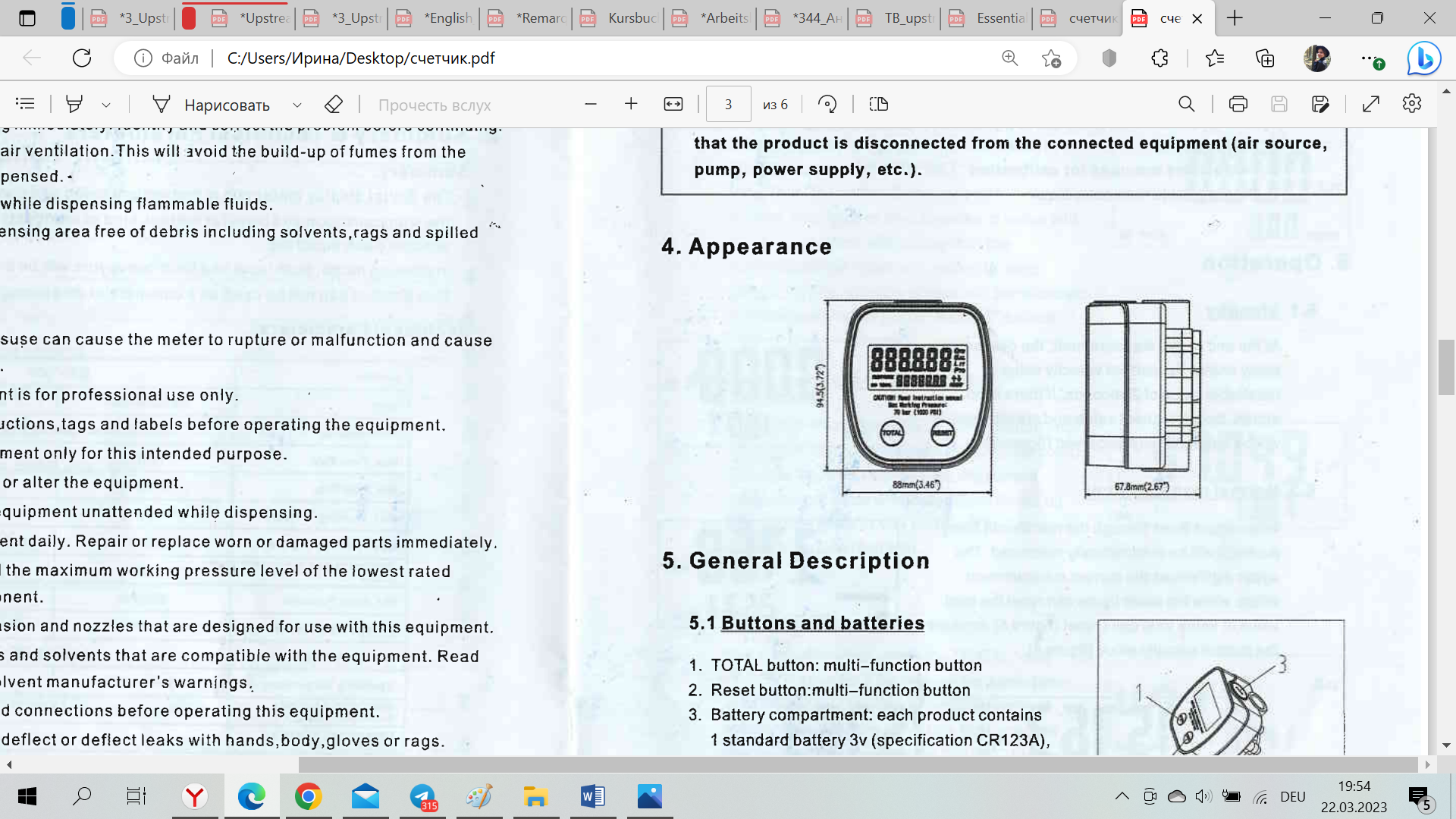 Общая характеристикаКнопки и батареяКнопка TOTAL: многофункциональная кнопкаКнопка RESET: многофункциональная кнопкаБатарейный отсек: каждое изделие содержит 1 стандартную батарею 3В (спецификация CR123A), которая фиксируется и герметизируется завинчивающейся крышкой. Её можно как быстро разобрать, так и быстро установить с помощью односложной отвертки, что позволяет легко заменить батарею.ЖК-дисплейИндикация частичной записи, отображает общее количество после последнего использования. При его использовании нажмите кнопку RESET.Индикация общей записи.Два вида отображения и измерения совокупного значения (сочетание кнопок TOTAL RESET позволяет осуществить сброс, клавиша TOTAL сброс осуществить не может)Единица измерения (QTS, GAL, LIT, PTS – кварта, галлон, литр, пинта)Уровень заряда батареиДля калибровки используются две стрелкиОтображение мгновенного расходаЭксплуатацияРежим ожиданияВ конце этого измерения задержка по убыванию показывает текущее значение скорости или устанавливаемое значение в 2 секунды. Если действие не выполнено, автоматически отобразятся постоянное значение и состояние ожидания (рис. 3).ИзмерениеКогда жидкость протекает через машину в модели розлива, она будет автоматически измерена. Верхнее значение показывает текущее значение измерения, в то время как нижнее значение может сбросить общее значение или значение total не может быть сброшено (рис. 5), или показывает текущее значение скорости (рис. 4).Сброс текущего значенияВ Режиме ожидания нажмите кнопку RESET, и текущее значение измерения вернется к нулю через 2 секунды, а значение обнуляемое значение будет отображаться в уменьшенном виде (рис. 6).Сбрасываемый итогКогда отобразится сбрасываемое общее значение, зажмите кнопку RESET, затем через 2 секунды все значения в верхней и нижней части дисплея обнулятся, указывая на то, что сбрасываемое общее значение также обнулится (рис. 7). Режим ожидания автоматически установится после нажатия кнопки RESET.Измерение скорости поступленияВ Режиме ожидания нажмите кнопку TOTAL, и на дисплее отобразится FLOW RATE [РАСХОД]. На этом этапе, если через счётчик протекает жидкость, текущее значение измерения будет отображаться в верхней части дисплея, а расход жидкости - в нижней (рис. 8).Настройка единиц измеренияВ Режиме ожидания одновременно нажимайте клавиши TOTAL и RESET в течение 3 секунд, а затем приступите к выбору единиц измерения (рис. 9). Единицы измерения можно изменить, нажав кнопку RESET.Выбор К-фактораВ Режиме ожидания нажмите кнопку RESET в течение 3 секунд, затем перейдите к выбору коэффициента K. Нажмите кнопку RESET и выберите один из четырех коэффициентов K (“пользователь-1, пользователь-2, пользователь-3 и ФАКТ*) в качестве последующего параметра измерения.(ФАКТ, ПОЛЬЗОВАТЕЛЬ 1; ПОЛЬЗОВАТЕЛЬ 2 и ПОЛЬЗОВАТЕЛЬ 3 может установить и сохранить сам ПОЛЬЗОВАТЕЛЬ и могут быть вызваны в любое время. Коэффициент ФАКТА изменить нельзя)Автоматическая настройка К-фактораПри выборе K-фактора, зажмите кнопку RESET более, чем на 3 секунды, в это время прибор перейдёт в состояние автоматической калибровки коэффициента K (рис. 11), в верхней части будет отображаться "0.000", калибровка с использованием таблицы для добавления жидкости в стандартный прибор для измерения расхода воздуха (рис. 12), в то же время прибор будет отображать количество заправок, после заправки заполните калибровочные показания измерительного прибора, для перемещения курсора используйте кнопку RESET, используйте кнопку TOTAL для отображения показаний измерительного инструмента, зажмите кнопку TOTAL, затем RESET на 3 секунды, затем система автоматически вычислит коэффициент K и сохранит текущее значение. После настройки прибор выйдет из состояния калибровки и вернётся в Режим ожидания.Изменение К-фактораВ режиме автоматической настройки K-фактора зажмите кнопку RESET более, чем на 3 секунды, до тех пор, пока не появится статус ручной калибровки K-фактора (рис. 13), в верхней части должно быть "0.000", если нажать кнопку TOTAL, вводя значение непосредственно измененного K-коэффициента, в верхней части высветится "N.N NN", а также калибровка с использованием измененного коэффициента, переместите курсор с помощью кнопки RESET, затем измените значения с помощью клавиши TOTAL на целевое значение, затем снова зажмите кнопку RESET в течение 3 секунд, и сохраните статус калибровки после возврата в Режим ожидания.После вышеуказанной настройки данный измеритель с цифровым дисплеем можно использовать для обычных измерений в соответствии с заданными параметрами.Потребляемая мощностьРежим ожидания <15maИзмерение <100maВремя непрерывной работы литиевой батареи CR123A (1300 мАч) составляет не менее 12 месяцев, а в Режиме ожидания - более 2 лет.Индикатор заряда батареиЗначок заряда батареи масломера изображён на (рис. 14). Когда дисплей начинает мигать, это означает, что заряд батареи закончился. Необходимо замените её как можно скорее.Методы устранения неполадокСбросьте давление перед проверкой или ремонтом счетчика. Убедитесь, что все клапаны, элементы управления и насосы работают исправно.Установка батареиСписок ожидания переходит в режим ожиданияПоверните крышку батарейного отсека против часовой стрелки с помощью подходящей отвертки (рис. 15).Извлеките разряженный аккумулятор.Обратите внимание, что с батареей необходимо обращаться, соблюдая соответствующие национальные правила.Установите новую батарею подходящего типа в батарейный отсек в направлении положительного полюса внутрь и отрицательного полюса наружу.Установите крышку батарейного отсека на место.Когда новая батарея будет установлена, счётчик автоматически откроется и вернётся к нормальному использованию. Все встроенные параметры остаются без изменений, как и до замены батареи.Примечание: Компания оставляет за собой право вносить изменения в вышеуказанные положения и имеет окончательное право трактовать гарантийные услуги без нарушения национального законодательства. ТипЕдиницы измеренияАнглийская система измеренияМеждународная система единицВид жидкостиОхлаждающая жидкость, смазочное масло и т.д.Охлаждающая жидкость, смазочное масло и т.д.Максимальный расход10 гал/мин38 л/мМинимальный расход0,25 гал/мин1 л/мМаксимальное рабочее давление1000 пси67 барМинимальное рабочее давление5 пси0,35 барРабочее давление автоматической форсунки70 пси5 барМинимальное давление разрыва2900 пси200 барТемпература хранения-4~+158 °F-20~+70 °CВлажность при храненииМеньше 95%Меньше 95%Температура эксплуатации-14~+140 °F-10~+60 °CПогрешность измерения (смазочное масло)± 0,5%± 0,5%Погрешность измерения (охлаждающая жидкость)± 1,5%± 1,5%Тип батареиЛитиевая батарея 2x CR123A (1300 mAH)Литиевая батарея 2x CR123A (1300 mAH)Ресурс аккумулятора Непрерывный режим работы: 12 месяцевРежим резерва: 24 месяцаНепрерывный режим работы: 12 месяцевРежим резерва: 24 месяцаЕдиница измеренияКварта, пинта, галлонлитрВпускной штуцер½‘’NPT½‘’BSP Описание неисправностиПричина неисправностиРешениеОтображается значок батареиНизкий уровень заряда батареиЗамените батареюЭкран не включаетсяСчётчик находится в режиме снаОтсутствие контакта с батареейБатарея разряженаНажмите кнопку RESETИзвлеките батарейный отсек и проверьте батарею/нажмите кнопку сбросаЗамените батарею/ нажмите кнопку RESETСчётчик не защелкивается при дозированииСчетчик не находится в автоматическом режимеБатарея разряжена, счётчик не может сбросить показанияНажмите кнопку AUTO и укажите уровень дозирования/ Нажмите кнопку RESET Проверьте уровень заряда батареи/ замените батарею/ нажмите кнопку RESETМедленный поток жидкости или его отсутствиеФильтр засорилсяНизкое давление в насосе Инородное вещество препятствует работе счётчикаПрочистите или замените фильтр в стяжной гайкеУвеличьте давление в насосеСвяжитесь с местным ремонтным центромНеточные данные Масштабный коэффициент не корректен для жидкостиВойдите в режим программирования, проверка и сброс коэффициента программыПрограммная перегрузкаУстановлено слишком низкое значение задержки импульса Войдите в режим программирования, сбросьте задержку импульса до более высокого значения